PUBLIC NOTICE OF INTENT TO CONSTRUCTTRAFFIC CALMING MEASURESCRESSEX ROAD  -   High WycombeNOTICE IS HEREBY GIVEN that Buckinghamshire Council, in exercise of its powers under Sections 90A – 90F of the Highways Act 1980, The Highways (Road Humps) Regulations 1999, proposes to construct traffic calming measures on Cressex Road, High Wycombe. The proposed traffic calming measures consist of asphalt raised tables of a maximum height of 75mm at the locations below:These measures are designed to improve the safety for pedestrians and other road users on Cressex Road, through the Abbey area. There is a QR code at the bottom of the notice which will you be able to access with your smart phone and this will take you directly to the consultation page. Objections to the proposal together with the grounds on which they are made must be sent in writing to the undersigned (for the attention of “BH Design Services”) by the end 5th January 2024, emailed to or submitted via our “Your Voice Bucks” website at: https://yourvoicebucks.citizenspace.com/ Dated 8th December 2023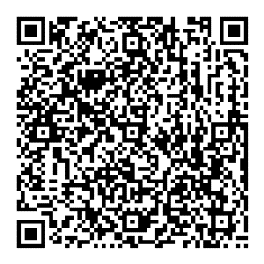 Cressex Road Raised Table Consultation InformationCressex Road Raised Table Consultation InformationCressex Road Raised Table Consultation InformationCressex Road Raised Table Consultation InformationCressex Road Raised Table Consultation InformationCressex Road Raised Table Consultation InformationRoadLocationType of featureDimensionsRamp GradientConstruction MaterialCressex Road (westbound of Coronation Road and Link Road junction)South of 132 Cressex RoadRaised table10 x 6.5m1:13BituminousCressex Road (eastbound of Coronation Road and Link Road junction)South of 130A Cressex RoadRaised table9 x 6.3m1:13Bituminous